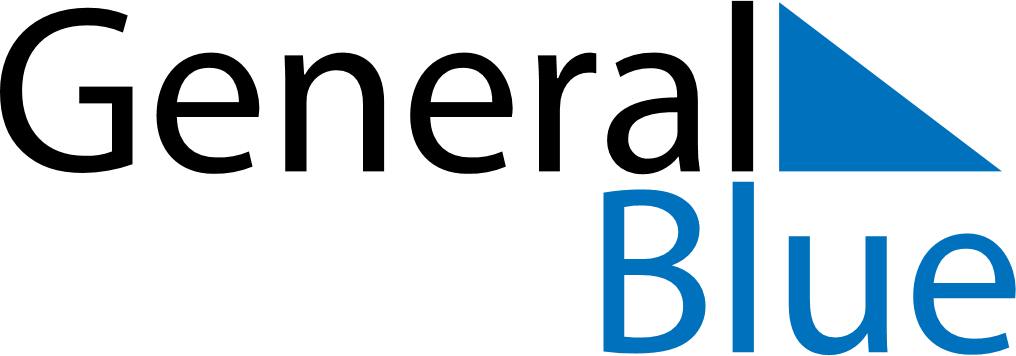 April 2030April 2030April 2030BelgiumBelgiumSUNMONTUEWEDTHUFRISAT123456789101112131415161718192021222324252627Easter SundayEaster Monday282930